1.3.2013 se koná zájezd pro ženy na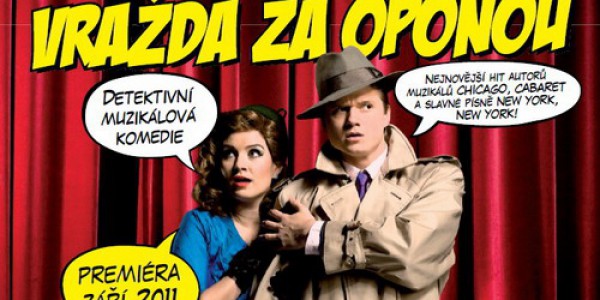  Zájemkyně se mohou přihlásit na OÚ Blažim do 20.2.2013, z důvodů zajištění  vstupenek, které hradí Obec Blažim. Skládá se vratná záloha 200,- Kč.                                                                                                                                                                                                    